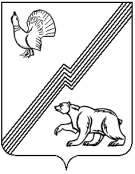 АДМИНИСТРАЦИЯ ГОРОДА ЮГОРСКАХанты-Мансийского автономного округа – Югры ПОСТАНОВЛЕНИЕот  24 декабря 2018 года 									          № 3556О внесении изменений в постановление администрации города Югорска от 05.10.2018 № 2728 «О порядке осуществления внутреннего муниципального финансового контроля управлениемконтроля администрации города Югорска»В соответствии со статьей 269.2 Бюджетного кодекса Российской Федерации:1. Внести  в приложение к постановлению администрации города Югорска от 05.10.2018 № 2728 «О порядке осуществления внутреннего муниципального финансового контроля управлением контроля администрации города Югорска» следующие изменения:1.1. Пункт 13 изложить в следующей редакции:«13. К  компетенции заместителя начальника управления контроля относится:разработка и утверждение программ проверок (ревизий) объектов контроля;организация процедуры проведения контрольных мероприятий объектов контроля (включая обследования)».1.2. Пункт 30 признать утратившим силу.2. Опубликовать постановление в официальном  печатном издании города Югорска                 и разместить на официальном сайте органов местного самоуправления города Югорска.3. Настоящее постановление вступает в силу после его официального опубликования.4. Контроль за выполнением постановления  оставляю за собой.Глава города Югорска                                                                                                 А.В. Бородкин